Name ____________________ Date ____________________ Period ____________________U.S. HistoryChapter 14.2The Early Battles (p.494-499)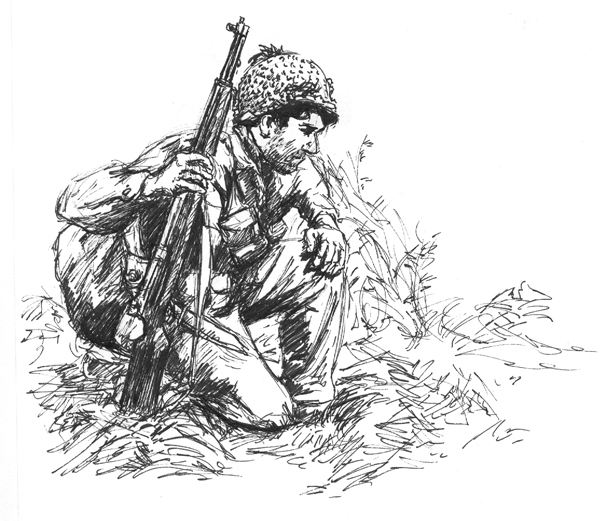 What U.S. Navy vessels survived the attack on Pearl Harbor? ______________________American Troops in the Philippines retreated to what peninsula? ___________________How many troops died on the Bataan Death March? _____________________________What island in Manila Bay held out until May 1942? _____________________________What aircraft carrier launched Doolittle’s B-25s? ________________________________What two carriers intercepted the Japanese at Coral Sea? __________________________What Admiral had been waiting to ambush the Japanese fleet? _____________________How many carriers did the Japanese lose in the Battle of Midway? __________________Who urged Roosevelt to open a second front in Europe? __________________________In July 1942 Roosevelt ordered the invasion of: _________________________________Why did England need Egypt? ______________________________________________What U.S. general captured the city of Casablanca? ______________________________The U.S. suffered how many losses in the Battle of Kasserine Pass? _________________When did the last German troops in North Africa surrender? _______________________By August 1942, how many U.S. ships were sunk along the East Coast? _____________The loss of so many ships convinced the Navy to set up what system? _______________What Soviet city controlled the Volga River? ___________________________________In the Battle of Stalingrad, each side lost how many troops? _______________________MatchingEssay Question: The three Allied leaders- Roosevelt, Churchill, and Stalin- all had their own ideas about how to wage the war. Explain their differences. (See page 497) _______________________________________________________________________________________________________________________________________________________________________________________________________________________________________________________________________________________________________________________________________________________________________________________Short AnswerWhy and how did the Doolittle Raid on Tokyo change Japanese war strategy? ____________________________________________________________________________________________________________________________________________________________________________________________________________________________________________________________________________________________________________How was the U.S. able to win the Battle of the Atlantic? ____________________________________________________________________________________________________________________________________________________________________________________________________________________________________________________________________________________________________________Extra Credit: What American General in World War II was known as “Old Blood and Guts?”___________________________________________________________________________19.James DoolittleCaptured Casablanca20.Dwight D. EisenhowerLed U.S. air raid on Tokyo21.Douglas MacArthurLed invasion of North Africa22.George PattonU.S. commander in the Philippines23.Chester NimitzCommander of U.S. Navy in Pacific